ESCUELA SUPERIOR POLITÉCNICA DEL LITORAL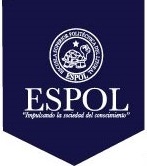 FACULTAD DE CIENCIAS NATURALES Y MATEMÁTICASDEPARTAMENTO DE FÍSICALas primeras diez preguntas son de opción múltiple y tienen un valor de 2  puntos c/uPROBLEMAS CONCEPTUALES.Suponiendo que la densidad del aire no variase con la altura y que tuviera un valor constante de 1.25 kg/m3, el espesor de la atmósfera terrestre sería:No puede calcularse10.5 km760 mm8.24 kmUn objeto que está flotando en un líquido de densidad relativa 1.20 desplaza un volumen de 150 cm3 de líquido, la masa de este objeto es:No se puede calcular, faltan datos.1.77 kg180 g69 gUn pulso de onda se mueve por una cuerda ligera que está unida por un extremo a una pared. El pulso reflejado está:InvertidoAl estar el extremo de la cuerda fijo, el pulso no se refleja.No invertidoQue se invierta o no, depende de la tensión de la cuerda y de su densidad lineal de masa.En las películas del Oeste los indios ponían la oreja sobre los rieles del tren porque:El sonido viaja más rápido por los rieles que por el aire.El sonido viaja más rápido en un sólido que en un fluido.Las dos anteriores.Ninguna de las anteriores.Un altavoz emite un sonido de 25 W de potencia. La onda sonora se propaga en todo el espacio que rodea al altavoz.La intensidad de la onda sonora a 5.0 m del altavoz es:25 W/m25.0 W/m280 mW/m2160 mW/m2Un avión a reacción vuela con Mach igual a 1.8 a una altura de 8.5 km. El ángulo que forma la onda de choque con la dirección en que vuela el avión es:34o0.59o41o16oCuando se duplica el volumen y la presión de un gas ideal, la temperatura:Se duplica.No varía.Se cuadruplica.Se reduce a la cuarta parte.Los termos tienen un recipiente plateado en su interior (Vaso Dewar). Este vaso está plateado:Para evitar las pérdidas de energía por radiación.Por motivos estéticos.Para evitar pérdidas de energía por convección.Para evitar pérdidas de energía por conducción.En una expansión isotérmica y reversible de un gas ideal la variación de entropía:Es nula.Es positiva.Es negativa.Es independiente de la masa del gas.Un ciclo de Carnot recibe una cantidad de calor Qc de un foco que se encuentra a la temperatura Tc y cede una cantidad Qf al foco frío que se encuentra a una temperatura Tf. La variación de entropía del entropía del universo, , cumple: o , según sea la relación entre Tc y Tf.NOMBRE:…………………………………………………………………………………PARALELO:………                   PREGUNTAS DE DESARROLLODos vigas metálicas se unen entre sí mediante cuatro remaches de acero, como se muestra en la figura. El diámetro de cada remache mide , y se someterá a un esfuerzo de corte no mayor que . ¿cuál es la tensión máxima T que se puede aplicar a cada viga, en el supuesto de que cada remache soporte la cuarta parte de la carga total?                                                                                      Valor 10 puntos.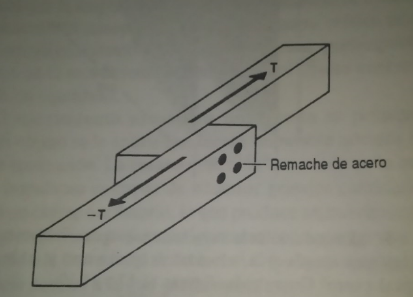  ¿cuál es el menor número entero de troncos cilíndricos de madera ,   , que se pueden   utilizar para construir una balsa que transporte a cuatro personas en el agua  , cada una de ellas con masa igual a   .                                                     Valor 10 puntos.La gran torre de agua que se muestra en la figura  se drena por un tubo que llega hasta el suelo. Suponga que el flujo es no viscoso.                                                                  Valor 15 puntos¿Cuál es la presión absoluta en el punto 1 si la válvula está cerrada, si se supone que la superficie superior del agua en el punto 2 está a la presión atmosférica?        Valor 5 p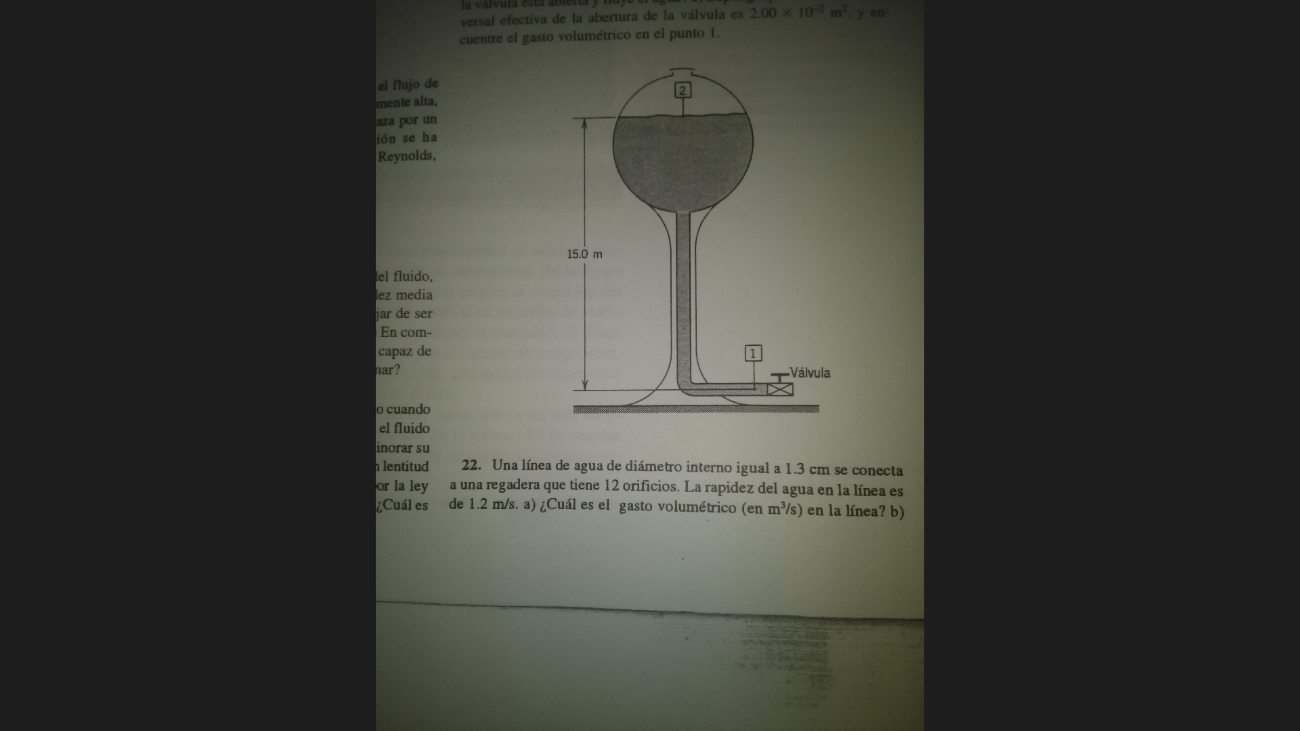 ¿Cuál es la presión absoluta en el punto 1 cuando la válvula está abierta y fluye el agua a la atmosfera?                                                                                                             Valor 5 pSuponga que la sección transversal efectiva a la abertura de la válvula es ,  y encuentre el gasto en el punto 1 en .                                  Valor 5pUn tazón de vidrio de   contiene de ponche a . Al ponche se agrega . La temperatura inicial del hielo es de , ya que se conservó en un refrigerador a baja temperatura. El poche se puede considerar como si fuera agua , y se puede suponer que no hay flujo de calor entre el tazón y los alrededores. Determine:                                          Valor 15 puntosNota: El calor latente de fusión del hielo ¿Cuál es la temperatura del ponche, hielo y tazón cuando alcance la temperatura de equilibrio térmico?                                                                                       Valor 5 puntos.Determinar la cantidad de calor que cede el ponche en (J).                      Valor 5 puntosDetermine la cantidad de  calor que cede el tazón de vidrio en ( J).           Valor 5 puntosTres materiales para construcción, cartón de yeso , ladrillo  y madera , se juntan como se muestra en la figura. Las temperaturas en las superficies interior y exterior son , respectivamente. Cada material tiene el mismo espesor,  0.30 m y la misma sección transversal de . Se pide:                                                                                    Valor 15 puntosCalcular el flujo de calor en (J/s).                                                                      Valor 5 puntos.        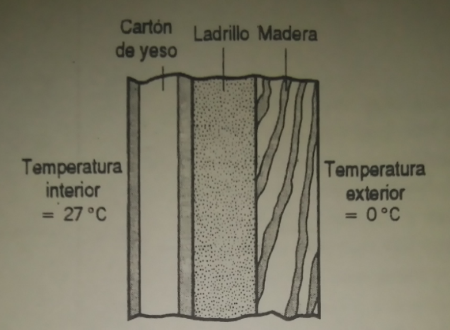 Calcular la temperatura en la interface cartón de yeso y ladrillo.              Valor 5 puntosCalcular la temperatura en la interface ladrillo y madera.                            Valor 5puntosEl motor de un automóvil tiene una eficiencia de  y produce  de trabajo.  Calcular el calor suministrado al motor.                                            Valor 8 puntosCalcular el calor rechazado por el motor.                                                Valor 7 puntos.Año:2016Período: Segundo TérminoMateria: Física BProfesor:Evaluación: TerceraFecha: Miércoles 17 de  Febrero    2016COMPROMISO DE HONORYo, ………………………………………………………………………………………………………………..…………… al firmar este compromiso, reconozco que el presente examen está diseñado para ser resuelto de manera individual, que puedo usar una calculadora ordinaria para cálculos aritméticos, un lápiz o esferográfico; que solo puedo comunicarme con la persona responsable de la recepción del examen; y, cualquier instrumento de comunicación que hubiere traído, debo apagarlo y depositarlo en la parte anterior del aula, junto con algún otro material que se encuentre acompañándolo.  No debo además, consultar libros, notas, ni apuntes adicionales a las que se entreguen en esta evaluación. Los temas debo desarrollarlos de manera ordenada. Firmo al pie del presente compromiso, como constancia de haber leído y aceptar la declaración anterior."Como estudiante de  ESPOL  me comprometo a combatir la mediocridad y actuar con honestidad, por eso no copio ni dejo copiar".Firma                                                        NÚMERO DE MATRÍCULA:……………….….      PARALELO:…………